СПЕЦИАЛНОСТ „КОМПЮТЪРНИ МРЕЖИ“I – ви курс(I– ви семестър) и  II-ри курс(III-ти семестър),  уч. 2019/2020г.Начало : 21.10.2019г. – 15.11.2019г.        Изпити : 18.11.2019г. – 22.11.2019г.(1- ва седмица)                                                                                          (2- ра седмица)(3- та седмица)(4- та седмица)1.Икономика-10ч.                                                                                       В.Стоянова                                                       2.Управление на база от данни-10ч.теория +15ч. практика           доц.Ат.Арденска                                                 3.WEB дизайн-15ч.теория +30ч.практика                                            доц.Ат.Арденска                                4.Компютърна техника-20ч.теория +50ч.практика                           Росен  Герасимов, Диана Маркова                                                                                                                               Всичко:150  часа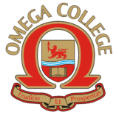 ЧАСТЕН  ПРОФЕСИОНАЛЕН  КОЛЕЖОМЕГА ПЛОВДИВПловдив 4023, ул.„Вълко Шопов“ 14тел. 032/944544 GSM: 0882 933 561безплатен  национален телефон: 08000 900 11e-mail: omegacollegebg@gmail.comwww.collegeomega.comДатаДенЧасПредметБр.чПреподавателЗала21.10.19понеделник11.30-12.3013.30-17.15Откриване на учебната годинаКомпютърна техника4Диана Маркова,Росен ГерасимовАулаЗала 2322.10.19вторник9.00-12.4513.30-17.15Компютърна техника Компютърна техника44Диана Маркова,Росен Герасимов Диана Маркова,Росен ГерасимовЗала 23Зала 2323.10.19сряда9.00-13.4514.30-17.15Управление на база данниКомпютърна техника53Доц.Ат.АрденскаДиана Маркова,Росен ГерасимовЗала 23Зала 2324.10.19Четвъртък9.00-13.4514.30-17.15Управление на база данниКомпютърна техника53Доц.Ат.АрденскаДиана Маркова,Росен ГерасимовЗала 23Зала 2325.10.19Петък9.00-13.4514.30-17.15Управление на база данниКомпютърна техника53Доц.Ат.АрденскаДиана Маркова,Росен ГерасимовЗала 23Зала 23ДатаДенЧасПредметБр.чПреподавателЗала28.10.19понеделник9.00-12.4513.30-17.15Компютърна техника Компютърна техника44Диана Маркова,Росен Герасимов Диана Маркова,Росен ГерасимовЗала 23Зала 2329.10.19вторник9.00-12.4513.30-17.15Компютърна техника Компютърна техника44Диана Маркова,Росен Герасимов Диана Маркова,Росен ГерасимовЗала 23Зала 2330.10.19сряда9.00-12.4513.30-17.15Управление на база данниWEB дизайн44Доц.Ат.АрденскаДоц.Ат.АрденскаЗала 23Зала 2331.10.19Четвъртък9.00-12.4513.30-17.15WEB дизайнWEB дизайн44Доц.Ат.АрденскаДоц.Ат.АрденскаЗала 23Зала 2301.11.19Петък9.00-12.4513.30-17.15WEB дизайнКомпютърна техника44Доц.Ат.АрденскаДиана Маркова,Росен ГерасимовЗала 23Зала 23Зала 23ДатаДенЧасПредметБр.чПреподавателЗала04.11.19понеделник9.00-12.4513.30-17.15Компютърна техника Компютърна техника44Диана Маркова,Росен Герасимов Диана Маркова,Росен ГерасимовЗала 23Зала 2305.11.19вторник9.00-12.4513.30-17.15Компютърна техника Компютърна техника44Диана Маркова,Росен Герасимов Диана Маркова,Росен ГерасимовЗала 23Зала 2306.11.19сряда9.00-12.4513.30-17.15WEB дизайнКомпютърна техника44Доц.Ат.АрденскаДиана Маркова,Росен ГерасимовЗала 23Зала 23Зала 2307.11.19Четвъртък9.00-12.4513.30-17.15Управление на база данниWEB дизайн44Доц.Ат.АрденскаДоц.Ат.АрденскаЗала 23Зала 2308.11.19Петък9.00-12.4513.30-15.15WEB дизайн Управление на база данни42Доц.Ат.АрденскаДоц.Ат.АрденскаЗала 23Зала 23ДатаДенЧасПредметБр.чПреподавателЗала11.11.19понеделник9.00-12.4513.30-17.15Компютърна техника Икономика44Диана Маркова,Росен Герасимов Васка СтояноваЗала 23Зала 2312.11.19вторник9.00-12.4513.30-17.15Компютърна техника Икономика44Диана Маркова,Росен Герасимов Васка СтояноваЗала 23Зала 2313.11.19сряда9.00-12.4513.30-17.15WEB дизайнWEB дизайн44Доц.Ат.АрденскаДоц.Ат.АрденскаЗала 23Зала 2314.11.19четвъртък9.00- 12.4513.30-15.1515.30-16.15WEB дизайнИкономикаКомпютърна техника421Доц.Ат.АрденскаВаска СтояноваДиана Маркова,Росен ГерасимовЗала 23Зала 23Зала 2315.11.19петък9.00- 13.45WEB дизайн5Доц.Ат.АрденскаЗала 23